檔名：new_userinfo.php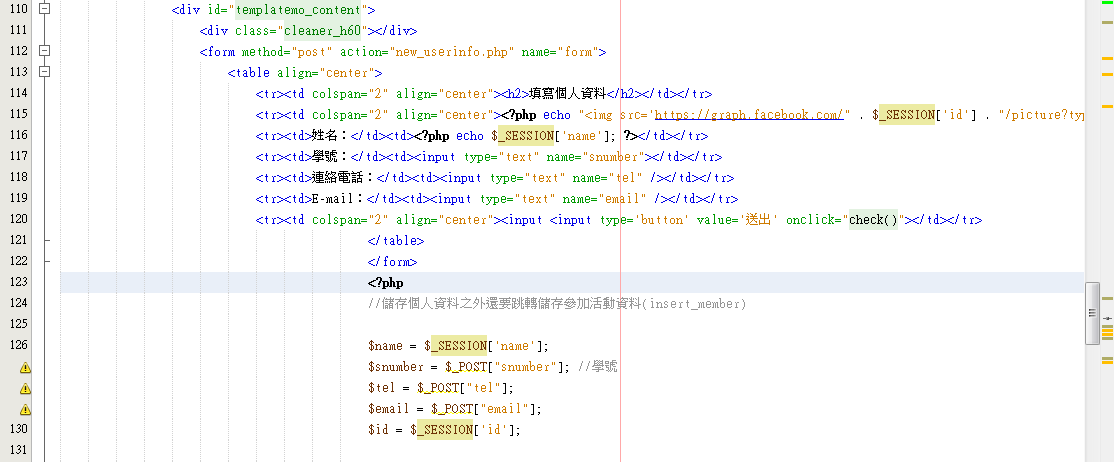 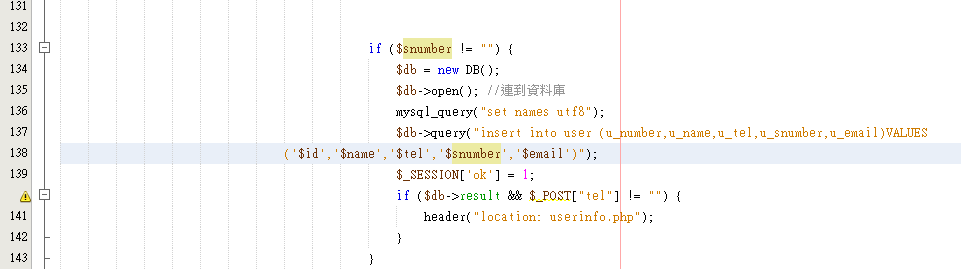 